How to Sandwich NegativesWith a little patience, you can achieve interesting double exposure effects in the darkroom. You can sandwich two negatives together in the enlarger’s negative carrier. Align both negatives with their emulsion (dull side) facing down toward the easel.This technique does not work well if the negatives are not of the same density. Achieving a suitable filter pack and exposure time can be difficult, so use test strips to determine the exposure.To make the most of this technique, use a little thought when you make the exposure and then try and pre visualize the final result.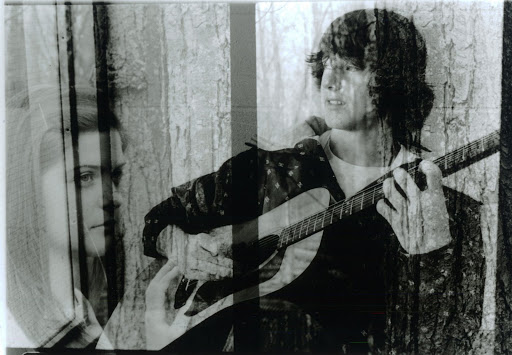 